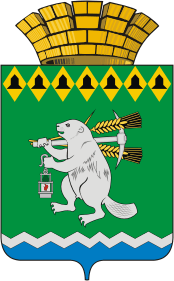 Дума Артемовского городского округа VI созыв 80 заседание                                                   РЕШЕНИЕот 25 марта 2021 года                                           		                                № 789О внесении изменений в Положение о Комитете по управлению муниципальным имуществом Артемовского городского округаВ соответствии с Федеральным законом от 06 марта 2006 года № 35-ФЗ «О противодействии терроризму», руководствуясь статьей  23 Устава Артемовского городского округа, Дума Артемовского городского округаРЕШИЛА:1. Внести в Положение о Комитете по управлению муниципальным имуществом Артемовского городского округа, принятое решением Артемовской Думы от 12.12.2005 № 590, с изменениями, внесенными   решениями Думы Артемовского городского округа от 25.03.2010 № 802, от 29.07.2010 № 888, от 28.04.2011 № 1097, от 23.04.2014 № 480, от 16.02.2017      № 105, от 26.04.2018 № 340, следующие изменения: подпункты 27-30 пункта 8 Положения о Комитете по управлению муниципальным имуществом Артемовского городского округа изложить в следующей редакции: «27) участие в мероприятиях по профилактике терроризма, а также по минимизации и (или) ликвидации последствий его проявлений, организуемых территориальными органами федеральных органов исполнительной власти и (или) исполнительными органами государственной власти Свердловской области;28) участие в выполнении требований к антитеррористической защищенности объектов, находящихся в муниципальной собственности городского округа;29) участие в разработке предложений по вопросам участия в профилактике терроризма, а также в минимизации и (или) ликвидации последствий его проявлений;30) осуществление иных полномочий по решению вопросов местного значения по участию в профилактике терроризма, а также в минимизации и (или) ликвидации последствий его проявлений.». 2. Предложить председателю Комитета по управлению муниципальным имуществом Артемовского городского округа (Юсупова В.А.) представить в Инспекцию Федеральной налоговой службы по Верх-Исетскому району города Екатеринбурга заявление о государственной регистрации изменений, вносимых в учредительные документы Комитета по управлению муниципальным имуществом Артемовского городского округа.  3. Опубликовать настоящее решение в газете «Артемовский рабочий», разместить на Официальном портале правовой информации Артемовского городского округа (www.артемовский-право.рф) и на официальном сайте Думы Артемовского городского округа в информационно-коммуникационной сети «Интернет».4. Контроль за исполнением настоящего решения возложить на постоянную комиссию по вопросам местного самоуправления, нормотворчеству и регламенту (Угланов М.А.).       Председатель ДумыАртемовского городского округа                                        В.С.Арсенов Глава           Артемовского городского округаК.М. Трофимов